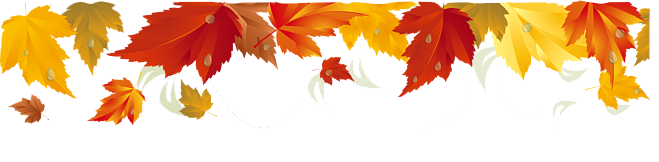 Муниципальное дошкольное образовательное учреждение детский сад № 6СЦЕНАРИЙ ОСЕННЕГО РАЗВЛЕЧЕНИЯДЛЯ  ДЕТЕЙ  СТАРШЕГО  ДОШКОЛЬНОГО  ВОЗРАСТА «ОСЕННЕЕ  ПРИКЛЮЧЕНИЕ»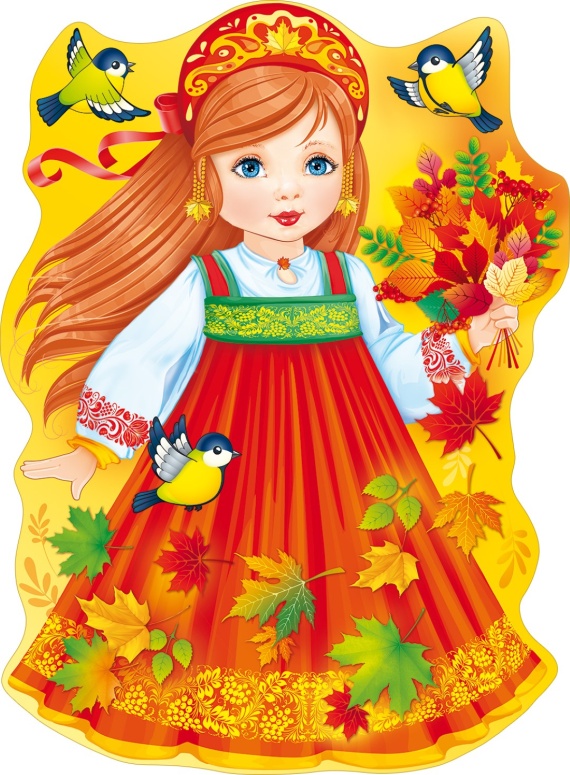 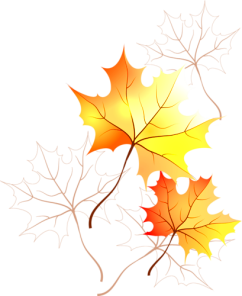 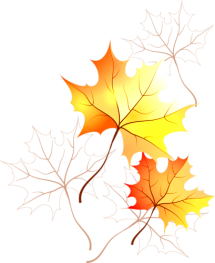 Музыкальный руководитель
Буробина Елена Александровна2019 годСценарий осеннего развлечениядля детей старшей группыДети парами заходят в зал, выстраиваются по линии круга.ВЕДУЩИЙ: Будто рыжая лисица, осень бродит по лесам.Где махнёт хвостом пушистым, золотыми станут листья.Стали жёлтые сады – всюду осени следы.Ребята, давайте расскажем стихи о красавице осени.ДЕТИ:1 Вот художник, так художник! Все леса позолотил.Даже самый сильный дождик эту краску не отмыл.Отгадать загадку просим, кто художник этот.ВСЕ:Осень!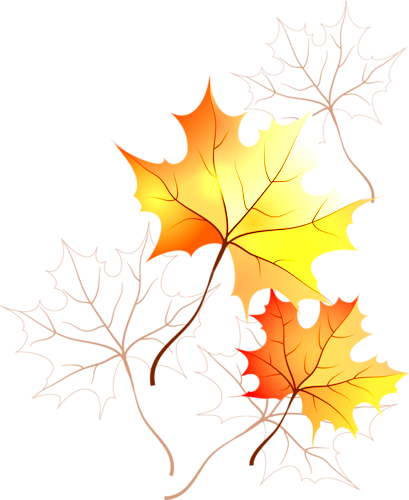 2 Осень красит золотом рощи и леса.Слышатся прощальные птичьи голоса.Алые и желтые ветер листья рвёт.Кружит, кружит в воздухе пёстрый хоровод.3 Солнышко лишь выглянет, спрячется опять.Долго лето красное будем вспоминать.ПЕСНЯ «ПАДАЮТ ЛИСТЬЯ» (ПОПАТЕНКО)4 Листья, листья, листопад засыпают лес и сад. Будто золото кружится и ковром  кругом ложится.Листьев кружит хоровод!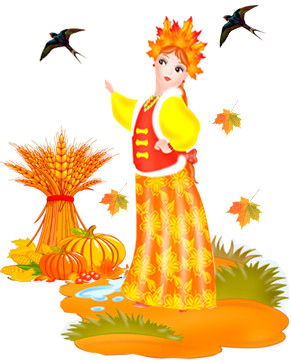 Выходи плясать народ!ТАНЕЦ «ПАРНАЯ ПОЛЬКА» (чешская полька)5 Ой, ребята, тише, тише.Что-то странное я слышу. Гость какой – то к нам спешит и листвою шелестит.6 Кто б ты ни был, заходи. Да ребят повесели.Ну, смелей, мы ждём гостей,сними праздник веселей.Звучит музыка, входит Осень.ОСЕНЬ: В платье пестро золотистом. Осень к нам явилась в зал. Каждый должен веселиться, кто меня сюда позвал. Поскорее в круг вставайте да со мною поиграйте.Осень раздаёт инструменты.ИГРА С ОСЕНЬЮ «ОРКЕСТР» дети садятся после игры на стулья.Осень: Осень – славная пора. Любит осень детвора. Мой огород в образцовом порядке.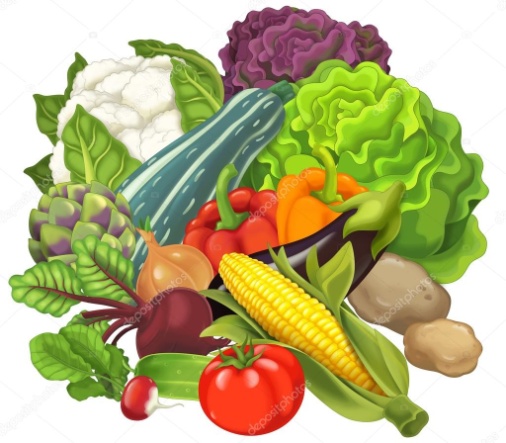 Как на параде построились грядки.Пусть на этих грядках вырастут загадки. Кто загадки отгадает, тот подарки получает.ОГУРЕЦ: Без окошек, без дверей полна горница людей.КАБАЧОК: Как у нас на грядке выросли поросятки.Отлежали все бочки и зовутся.ФАСОЛЬ:  Пять ребят в одном стручке сидят.Осень раскладывает овощи.Всё поспело для ребят – овощам здесь каждый рад.Всё, что хочешь, собирай – в огороде урожай!«УРОЖАЙ СОБИРАЙ» (Филиппенко) танец-игра. АТТРАКЦИОН «СОБЕРИ ОВОЩИ»ОСЕНЬ: Урожай собрали, тихо в нашем зале.Чтоб никто – ни стар, ни мал – здесь у нас не задремал,сказку расскажу, друзья, будут в ней – и ты, и я. На лесной опушке встретились зверушки. Серенький ежонок, рыженький бельчонок.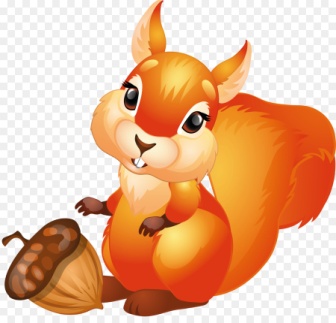 Подружились мигом и давай тут прыгать.ТАНЕЦ БЕЛЬЧОНКА И ЕЖОНКА. Выходит бабушка Ежиха.БАБУШКА ЕЖИХА: Я дремала под кустом, слышу стук в лесу густом.Разболелась голова, что за шум здесь у двора.ЕЖИК И БЕЛКА: Это мы! ЕЖИХА: Симпатичная, в очках, в розовой панамке.Бабка Ёжка–вот она, прямо перед вами.От меня не ждите вы никакого лиха.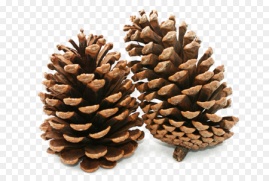 Бабка Ёжка – это я, бабушка Ежиха.Наступила Осень, все приготовились к зиме.ПЕСНЯ «ГРИБНИКИ». БЕЛКА: Далеко ещё зима, но не для потехи. Я таскаю в закрома ягоды, орехи. Я скачу туда-сюда по деревьям ловко.Не пустует никогда у меня кладовка.Вы , ребята, не зевайте. В дупло шишечки бросайте.АТТРАКЦИОН «ПОПАДИ ШИШКОЙ В ДУПЛО» БАБУШКА ЕЖИХА: Шишек полное дупло в нём и сухо и тепло.Не страшно белочке зимой. Ой, а это кто такой.Ёжик: Я маленький Ёжик - четверо ножек.Ёжик по лесу идёт, песенку поёт. Я листочки и в воё гнездо таскаю. БАБУШКА ЕЖИХА: Золотым осенним днём мы про листики споём! ПЕСНЯ  «ЛИСТЬЯ ЗОЛОТЫЕ» (Попатенко). БАБУШКА ЕЖИХА: Хоть Ежонок еще мал, да трудиться не устал.Гнездо из листьев и сучков – ежик наш к зиме готов! 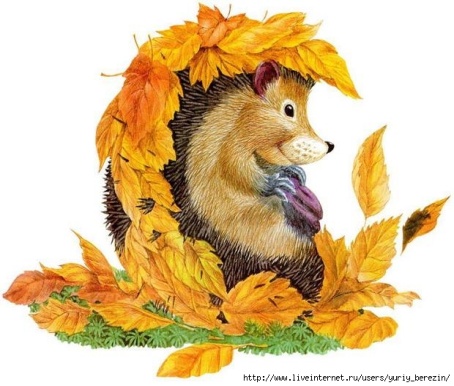 Осень: Ежонок укрылся осенним листом.Пушистая белочка – теплым хвостом. Ну а как же вы, ребята 7 ребёнок: Зиму встретить все мы рады.Все грибочки собирали – витамины запасали.«ГРИБНЫЕ  ЧАСТУШКИ»  исполняют дети  - солистыОСЕНЬ: Много запасов дети у вас. Я продолжаю осенний рассказ.Появляется Воробей, теряет колоски. БАБУШКА ЕЖИХА:  Эй, постой, постой, постой. Расскажи, ты кто такой.ВОРОБЕЙ: Я весёлый воробей не боюсь лесных зверей. К мышке в гости я спешу  - колоски я ей несу. Ой, рассеянным я стал, колоски все растерял. БАБУШКА ЕЖИХА: Чтобы новый хлеб испечь пышен и высок. Надо в поле уберечь каждый колосок. Вы, ребята, выходите, колоски все соберите.АТТРАКЦИОН «СОБЕРИ КОЛОСКИ С ЗАВЯЗАННЫМИ ГЛАЗАМИ». БАБУШКА ЕЖИХА:  Ну что ж, дружочек, не грусти, колоски свои неси. По дороге не зевай, больше их не потеряй.ВОРОБЕЙ: Вот спасибо вам, друзья, вновь дорога ждёт меня.Домик на горе стоит, мышка в домике сидит. Мышка песенки поёт, да гостей к себе зовёт.Пироги печёт с капустою, очень пышные да вкусные.БАБУШКА ЕЖИХА: Возьми и нас с собой, мы тоже пойдём в гости к мышке, только не с пустыми руками, а с осенними дарами.ОСЕНЬ: Осенью кто не ленился, да хорошенько трудился. Тот набрал овощей – и для супа и для щей.Накопал ли ты картошки? Давайте спросим у Антошки.ПАРНЫЙ ТАНЕЦ «АНТОШКА»БАБУШКА ЕЖИХА: Ты. Антошка, не ленись, хорошенько 	потрудись. Чтоб была не только ложка, но и  вкусная картошка. А теперь пришло время собирать гостинцы. 	Мы для мышкиного пирога возьмём рассыпчатой картошки, 	с грядки овощей немножко, а для вкусной хрустящей корочки – и спелых колосков. Что ж, дружок Воробей, дорогу покажи скорей.Все герои идут за воробьём, а Осень разбрасывает листья.БАБУШКА ЕЖИХА: 	Что-то сбились мы с пути, не проехать – не пройти. Ворох листьев на дорожке кто поможет размести. Осень: Мои листочки не простые, мои листочки – расписные.	Вот корзиночки для вас, их наполните тотчас. АТТРАКЦИОН «СОБЕРИ ЛИСТОЧКИ». БАБУШКА ЕЖИХА: Вот спасибо вам, друзья. Вновь дорогу вижу я. Воробушек, лети скорей. Мышка заждалась гостей.Герои обходят круг, из домика выбегает мышка. МЫШКА: Я пеку – пеку ватрушки, стол спешу накрыть скорей.Потому что, потому что в гости жду своих друзей.ГЕРОИ: Здравствуй, мышка – норушка.МЫШКА: Здравствуйте, гости дорогие. БАБУШКА ЕЖИХА: 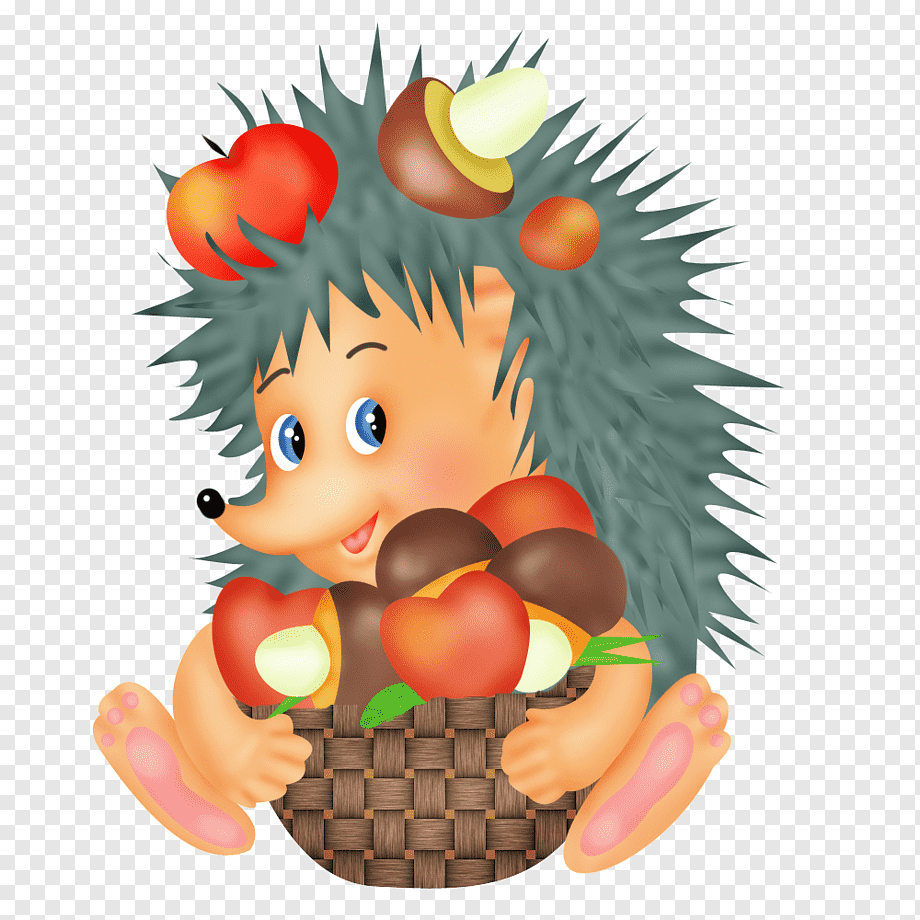 К тебе в гости мы пришли и гостинцев принесли. На пеки пирог скорей, да порадуй нас гостей.МЫШКА:Вот спасибо вам друзья, с пирогом вмиг справлюсь я. Уходит в домик, выносит пирог.МЫШКА: Угощайтесь, малыши, белочка, ежи.Мышка, Осень угощают всех детейОСЕНЬ: Ну что ж. друзья, прощаюсь я.Вы все запомните меня.	Я в песне шумного дождя, я в ручейке, я в каждой птице. В гусях, летящих вереницей.	Утренник заканчивается, герои провожают детей.
